國立雲林科技大學新聞稿　　　　　　　　　         承辦單位：校務發展中心　　　　　　　　　　　　　　發稿日期：110 年 6 月 7 日單位主管：楊仁壽　　　　　　　　　　　　　　新聞發布中心電話：(05)534-2601聯 絡 人：孔祥慧                                                    轉2270聯絡電話：(05)534-2601轉2270                  手  機：0939-205-532(蔣組長)手  機： (05)534-260#2270                      電子信箱：prc@yuntech.edu.tw電子信箱：kong@yuntech.edu.tw附註：1. 新聞稿內文請用Word文書處理，字型為標楷體，字體大小標題14、內文12；撰寫時，請以記者的角度擬稿，以利媒體刊登。2. 請新聞擬稿人於單位主管核章後，即先將新聞稿電子檔傳送至prc信箱，紙本則於新聞刊登日期前2天完成陳核程序；並請填妥發稿日期，俾便新聞發布中心參酌。3. 附照片：請擬稿人於活動當日中午前，傳送2~3張jpg電子檔標妥檔名之照片至prc信箱，以供記者運用及建置於學校首頁新聞專區中。國立雲林科技大學新聞稿陳核單　　　　　　　　        日期：110年6月7　日國立雲林科技大學新聞稿陳核單　　　　　　　　        日期：110年6月7　日國立雲林科技大學新聞稿陳核單　　　　　　　　        日期：110年6月7　日國立雲林科技大學新聞稿陳核單　　　　　　　　        日期：110年6月7　日國立雲林科技大學新聞稿陳核單　　　　　　　　        日期：110年6月7　日擬稿人員單位主管核稿人員主任秘書決行2022亞洲最佳大學排名　雲科大名列科大第二 在台排名12名    英國泰晤士高等教育（Times Higher Education, THE）公布「2022 亞洲地區最佳大學」排名，國立雲林科技大學在臺灣與中央大學、輔仁大學、高雄醫學大學同時名列第十二名，在亞洲排名第二百五十一至三百名，本次參與排名來自亞洲三十一個地區，計有六百一十六所大學，雲科大2021年排名科大第三，今年前進到科大第二，全台排名從第15名，前進到全台第12名。    THE亞洲地區最佳大學排名，分為「論文引用(Citation)」、「產學收入（Industry Income）」、「國際視野(International outlook)」、「研究(Research)」與「教學(Teaching)」等五大分項指標表現做排名。雲科大在「產學收入」得分是臺灣第六名，「研究」得分是臺灣第十一名，成績斐然。2022年亞洲地區最佳大學台灣排名400名以內共有22個學校，今年參加學校數增加，雲科大仍持續維持251-300名，但其他16間學校排名都相對退步。    雲科大楊能舒校長表示，雲科大以「以創新教學與產業對接為特色的國際知名大學」為願景，核心的概念是「產業對接」，不論教育或研發都以產業對接為思考的起點。雲科大冀望未來幾年，能做到發展對接產業需求的科技、培育產業需求的高階人才、提高國際知名度以吸引國際優秀師生、為產業提供優質的本土與國際人才。THE 2022亞洲地區最佳大學前400名台灣入榜學校一覽表 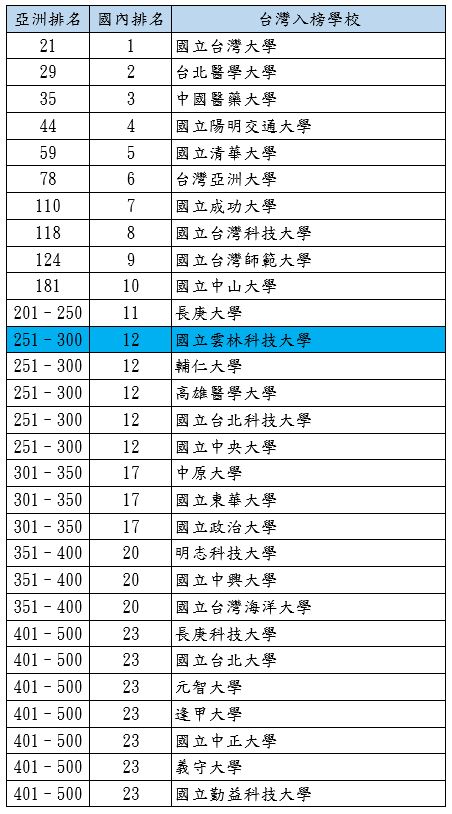 資料來源：THE Asia University Rankings 2022網址https://www.timeshighereducation.com/world-university-rankings/2022/regional-ranking#!/page/0/length/25/sort_by/rank/sort_order/asc/cols/stats